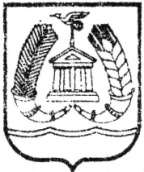 СОВЕТ ДЕПУТАТОВГАТЧИНСКОГО МУНИЦИПАЛЬНОГО РАЙОНАЛЕНИНГРАДСКОЙ  ОБЛАСТИЧЕТВЕРТЫЙ СОЗЫВР Е Ш Е Н И Е            от 22 апреля 2022 года                                                              №  219совет депутатов Гатчинского муниципального районаР Е Ш И Л: 1.Внести изменения в решение совета депутатов Гатчинского района от 26 ноября 2021 года № 188 «О назначении восьми членов в состав Общественной палаты Гатчинского муниципального района»: - вывести из состава Общественной палаты Гатчинского муниципального района Павлову Ирину Матвеевну; - ввести в состав состава Общественной палаты Гатчинского муниципального района – Чеботникова Александра Александровича.2. Настоящее решение вступает в силу со дня принятия и подлежит официальному опубликованию в газете «Официальный вестник» - приложение к газете «Гатчинская правда» в срок не позднее 5 дней со дня принятия.Глава Гатчинского муниципального района                                              В.А.ФилоненкоО внесении изменений в решение совета депутатов Гатчинского района от 26 ноября 2021 года                                     № 188 «О назначении восьми членов в состав Общественной палаты Гатчинского муниципального района»  